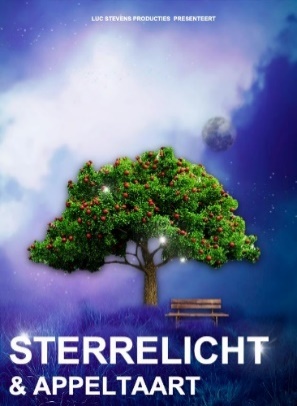 Pièce de théâtre StarlightStarlight est une histoire émouvante et tristement d'actualité, abordant le thème de la solitude. Au travers des institutions ouvertes et des quartiers chaleureux, elle présente des moments de connexion et de rassemblement, apportant une touche d'espoir et de réconfort.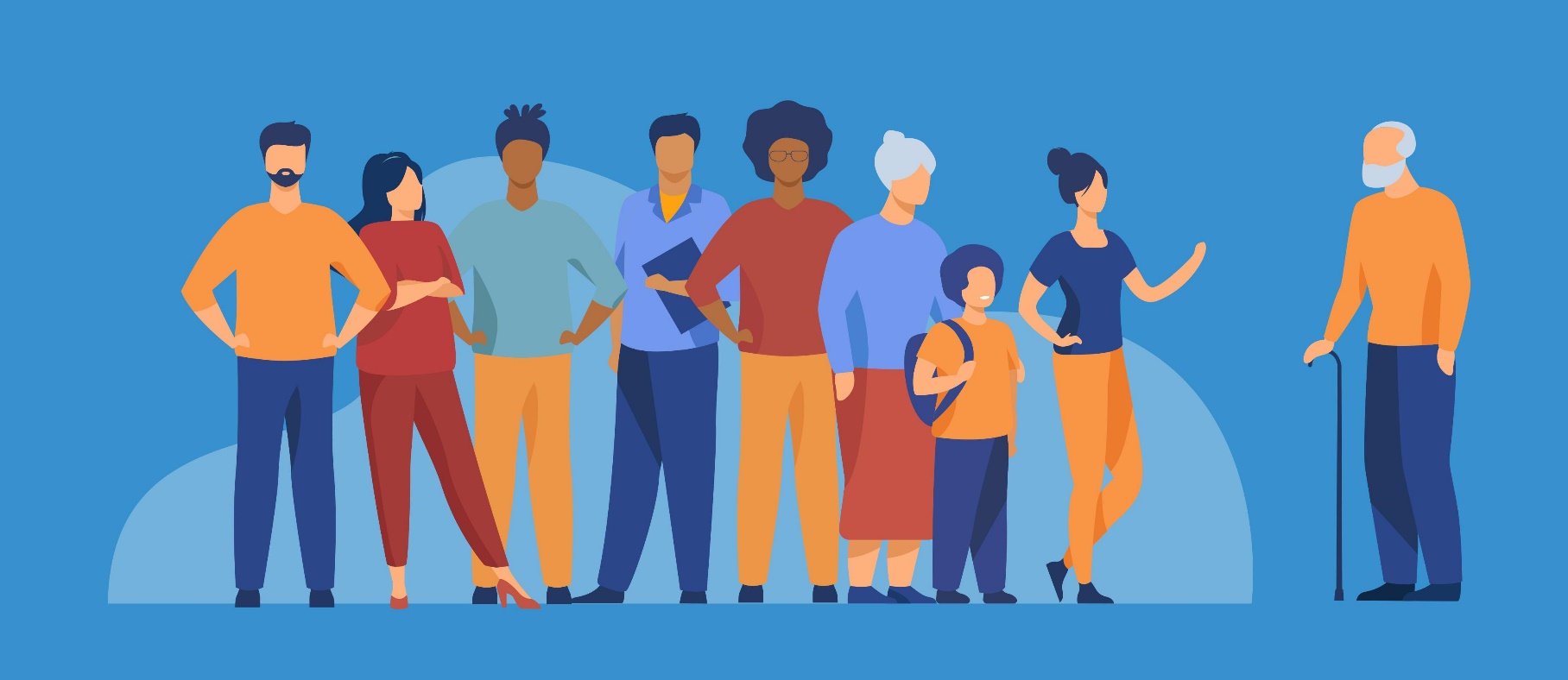 Date:Heure:		Lieu: